INFORMACIÓN GENERALÁREA RESPONSABLE DE LA INFORMACIÓNCONTRATOS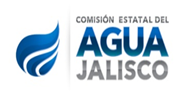 COMISIÓN ESTATAL DEL AGUA DE JALISCODIRECCIÓN DE ADMINISTRACIÓNFORMATO DE CONTROL Y GESTIÓN ARCHIVÍSTICA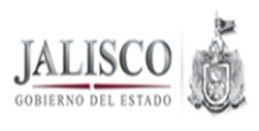 UNIDAD ADMINISTRATIVA:COMISIÓN ESTATAL DEL AGUA DE JALISCOÁREA DE PROCEDENCIA DE ARCHIVO:DIRECCIÓN DE ADMINISTRACIÓNRESPONSABLE:LIC. HÉCTOR MANUEL SALAS BARBACARGO:DIRECTOR DE ADMINISTRACIÓNDOMICILIO: AV. ALEMANI #1377TELÉFONO:30 30 92 00 EXT.8248CORREO ELECTRÓNICO:hsalas@ceajalisco.gob.mxUNIDAD PROCEDENCIA O FONDO:GERENCIA JURIDICASECCIÓN DOCUMENTAL:JEFATURA DE LO  CONSULTIVORESPONSABLE:LIC.JOSE ANTONIO PEREZ MARTINEZCARGO:JEFE DE LO CONSULTIVODOMICILIO:BRASILIA #2970TELÉFONO:30 30 93 50 EXT.8319CORREO ELECTRÓNICO:japerez@ceajalisco.gob.mxUBICACIÓN FÍSICA DEL ARCHIVO:OFICINAS DE BRASILIA NOMBRE DEL ARCHIVO:EL AHOGADOFECHAS:2008DESCRIPCIÓN:ANTECEDENTES PREVIOS CPSVOLUMEN:   TOMO 1 Y 2UBICACIÓN:    FRANCIA  1522NOMBRE DEL ARCHIVO:EL AHOGADOFECHAS:2008DESCRIPCIÓN:ANTECEDENTES PREVIOS CPSVOLUMEN:   TOMO 1 Y 2 UBICACIÓN:    FRANCIA  1522NOMBRE DEL ARCHIVO:UEAS-USS-AL-LP 034/2010FECHAS:2010DESCRIPCIÓN:CONTRATOVOLUMEN:   TOMO 1 UBICACIÓN:    FRANCIA  1522NOMBRE DEL ARCHIVO:UEAS-SS-AL-LP 044/2010FECHAS:2010DESCRIPCIÓN:CONTRATOVOLUMEN:   TOMO 1 UBICACIÓN:    FRANCIA  1522NOMBRE DEL ARCHIVO:EL AHOGADO FECHAS:2008-2015DESCRIPCIÓN:OFICIOS Y COMUNICADOSVOLUMEN:   TOMO 1 UBICACIÓN:    BRASILIA 2970NOMBRE DEL ARCHIVO:EL AHOGADOFECHAS:2009DESCRIPCIÓN:CPS Y ANEXOS VOLUMEN:   TOMO 1 Y 2UBICACIÓN:    FRANCIA 1522NOMBRE DEL ARCHIVO:PRESA ZAPOTILLO 3929/2011/IVFECHAS:2011DESCRIPCIÓN:SE ORDENA EL ARCHIVO DEL EXPEDIENTE  POR CONCILIACION, COMO ASUNTO CONCLUIDO.VOLUMEN:   TOMO 1 UBICACIÓN:    FRANCIA 1522NOMBRE DEL ARCHIVO:CEAS-IHAL-ZC-521/2006FECHAS:2006DESCRIPCIÓN:CONTRATO DE CONCEPTOS EXTRAORDINARIOSVOLUMEN:   TOMO 1 UBICACIÓN:    FRANCIA 1522NOMBRE DEL ARCHIVO:CEAS-IHAL-ZC-179/2006FECHAS:2006DESCRIPCIÓN:CONTRATO DE RED DE ALCANTARILLADOVOLUMEN:   TOMO 1 UBICACIÓN:    FRANCIA 1522NOMBRE DEL ARCHIVO:CEAS-IHAL-ZC-184/2006FECHAS:2006DESCRIPCIÓN:CONTRATO DE COLECTOR DE TEJAVOLUMEN:   TOMO 1 UBICACIÓN:    FRANCIA 1522NOMBRE DEL ARCHIVO:CEAS-IHAL-ZC-186/2006FECHAS:2006DESCRIPCIÓN:CONTRATO DE COLECTO AEROPUERTOVOLUMEN:   TOMO 1 UBICACIÓN:    FRANCIA 1522NOMBRE DEL ARCHIVO:CEAS-IHAL-ZC-166-2006FECHAS:2006DESCRIPCIÓN:CONTRATO DE ALCANTARILLADO GIGANTERAVOLUMEN:   TOMO 1 UBICACIÓN:    FRANCIA 1522NOMBRE DEL ARCHIVO:CEAS-IHAL-ZC-154-2006FECHAS:2006DESCRIPCIÓN:CONTRATO DE ALCANTARILLADO ALFREDO BARBAVOLUMEN:   TOMO 1 UBICACIÓN:    FRANCIA 1522NOMBRE DEL ARCHIVO:CEAS-IHAL-ZC-185-2006FECHAS:2006DESCRIPCIÓN:CONTRATO DE COLECTOR ZAPOTE IVOLUMEN:   TOMO 1 UBICACIÓN:    FRANCIA 1522NOMBRE DEL ARCHIVO:CEAS-IHAL-ZC-180-2006FECHAS:2006DESCRIPCIÓN:CONTRATO DE RED DE ALCANTARILLADO AGUA FRIA VOLUMEN:   TOMO 1 UBICACIÓN:    FRANCIA 1522